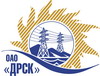 Открытое Акционерное Общество«Дальневосточная распределительная сетевая  компания»Протокол № 332/ПрУ-ВПзаседания закупочной комиссии по выбору победителя по открытому запросу предложений на право заключения договора «Землеустроительные работы по постановке на кадастровый учет земельных участков и определению границ охранных зон по ВЛ 6-10-0,4 кВ в Шкотовском, Красноармейском районах, Приморского края» (филиал Приморские электрические сети)», закупка № 940 ГКПЗ 2015 г.Форма голосования членов Закупочной комиссии: очная.ПРИСУТСТВОВАЛИ:  члены постоянно действующей Закупочной комиссии 2 уровня. ВОПРОСЫ, ВЫНОСИМЫЕ НА РАССМОТРЕНИЕ ЗАКУПОЧНОЙ КОМИССИИ: Об утверждении результатов процедуры переторжки.Об итоговой ранжировке предложений.О выборе победителя запроса предложений.РЕШИЛИ:По вопросу № 1Признать процедуру переторжки состоявшейся.Утвердить окончательные цены предложений участников.По вопросу № 2Утвердить итоговую ранжировку предложенийПо вопросу № 3Признать Победителем запроса предложений: «Землеустроительные работы по постановке на кадастровый учет земельных участков и определению границ охранных зон по ВЛ 6-10-0,4 кВ в Шкотовском, Красноармейском районах, Приморского края» (филиал Приморские электрические сети)»   участника, занявшего первое место в итоговой ранжировке по степени предпочтительности для заказчика: ООО «РосГСК» (690035, г. Владивосток, ул. Калинина, 49 «А», офис 404)  на условиях: стоимость предложения 1 690 000,00 руб. без учета НДС (1 994 200,00 руб. с учетом НДС). Срок выполнения работ: с момента заключения договора до 20 мая 2015 г. Условия оплаты: в течение 10 (десяти) календарных дней с момента подписания актов выполненных работ обеими сторонами. Гарантийные обязательства: своевременное и качественное выполнение работ, а также устранение дефектов, возникших по вине Подрядчика, составляет не менее 12 месяцев со дня подписания акта сдачи-приемки. Срок действия предложения: до 31 августа 2015 г.город  Благовещенск« 20 » апреля 2015 годаМесто в итоговой ранжировкеНаименование и адрес участникаЦена предложения до переторжки без НДС, руб.Окончательная цена предложения без НДС, руб.1 местоООО «РосГСК» (690035, г. Владивосток, ул. Калинина, 49 «А», офис 404)2 957 627,121 690 000,002 местоФГУП «РОСТЕХИНВЕНТАРИЗАЦИЯ-ФЕДЕРАЛЬНОЕ БТИ» (119415, г. Москва, пр. Вернадского, 37, корпус 2)2 970 000,001 864 605,953 местоООО «Краевой кадастровый центр» (690018. г. Владивосток, ул. Волховская, д.2, пом. 4)4 351 890,001 944 990,004 местоООО «ГЕОСТРОЙПРОЕКТ» (675000, г. Благовещенск, ул. Шевченко, 20)2 099 622,552 099 622,555 местоООО «ДАЛЬГЕОСЕРВИС» (г. Владивосток, ул. Фонтанная, 3)2 705 235,602 590 000,006 местоПАО «Межрегиональное бюро кадастровых работ» (119121, г. Москва, ул. Смоленская, 7 пом. 1)3 427 452,802 700 000,007 местоООО ПКО «Эталон ДВ» (680011, г. Хабаровск, ул. Знаменщикова 17, оф. 23)2 970 000,002 970 000,008 местоОАО «Бирземпроект» (679016, ЕАО, г. Биробиджан, ул. Шолом-Алейхема, д. 27-А)3 672 000,003 672 000,009 местоООО «Кадастровый инженер-Партнер» (680028 г. Хабаровск, ул. Серышева, д. 22. офис 316)3 780 000,003 780 000,0010 местоООО «ГЕО-ПЛЮС» (Приморский край, г. Партизанск, ул. Ленина, 51-1)3 900 000,003 900 000,0011 местоОАО «САХАГИПРОЗЕМ» (677010, РС (Я), г. Якутск, ул. Я. Потапова, 4 «А»)4 001 400,004 001 400,0012 местоООО «Мицар» (Приморский край, г. Дальнереченск, ул. М. Личенко, 24 а)4 030 000,004 030 000,0013 местоООО «ГЕОКАД-ДВ» (690091, г. Владивосток, ул. Петра Великова, д. 4, оф. 7)5 200 000,004 160 000,0014 местоОАО «ПриморАГП» (6900077, г. Владивосток, ул. 50 лет ВЛКСМ, 1)4 237 288,144 237 288,1415 местоООО «Землемер» (692519, Приморский край, г. Уссурийск, ул. Володарского, 86, каб. 121)5 100 000,005 100 000,0016 местоООО «КРАСНОЯРСКГАЗПРОМ НЕФТЕГАЗПРОЕКТ» (660021, г. Красноярск, ул. Горького, 3К)5 252 420,975 252 420,97Ответственный секретарь Закупочной комиссии: Моторина О.А. _____________________________Технический секретарь Закупочной комиссии:   Коротаева Т.В._______________________________